Maths startersYear 5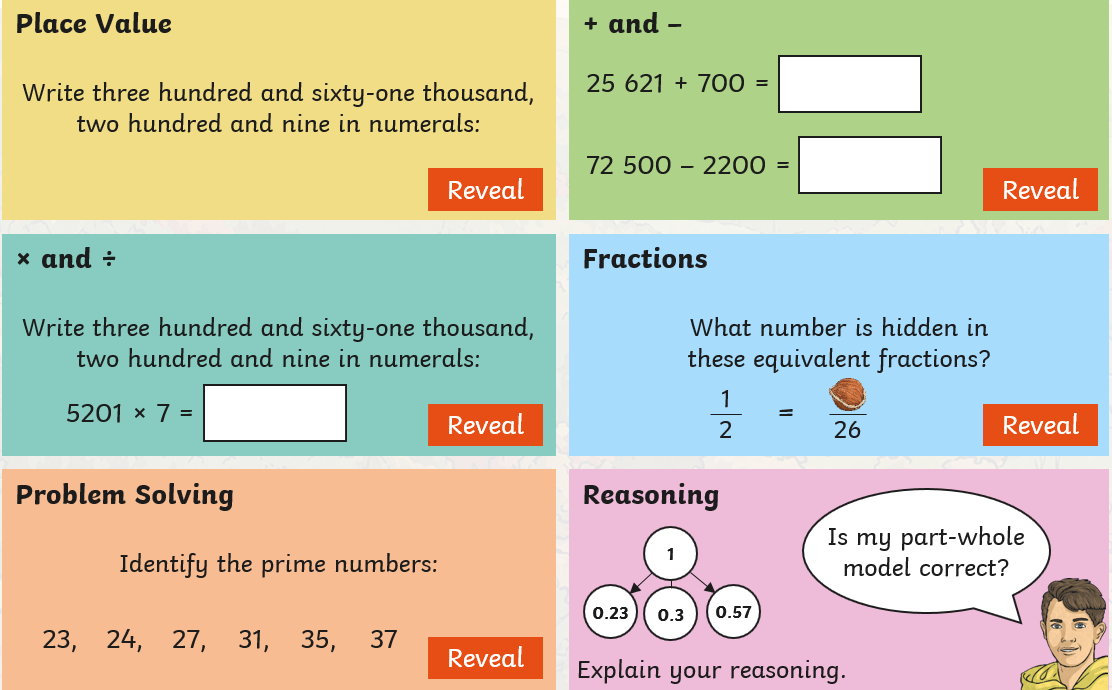 Year 6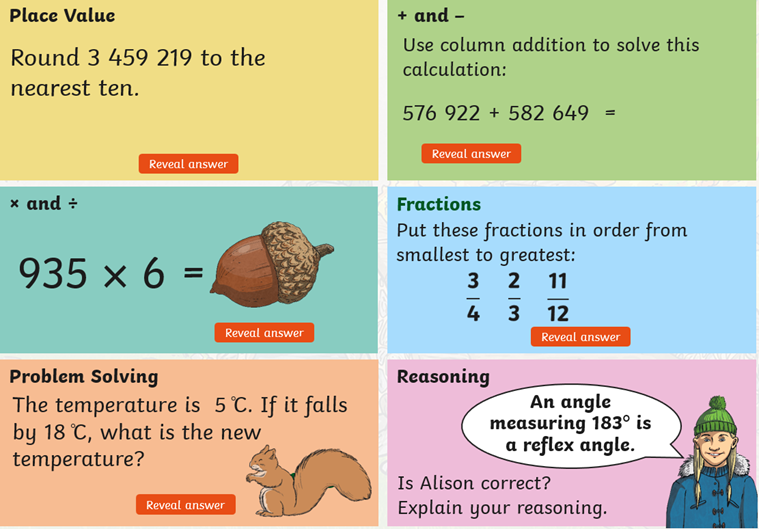 